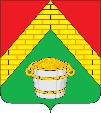 СОВЕТ НАРОДНЫХ ДЕПУТАТОВЛАТНЕНСКОГО ГОРОДСКОГО ПОСЕЛЕНИЯСЕМИЛУКСКОГО МУНИЦИПАЛЬНОГО РАЙОНА ВОРОНЕЖСКОЙ ОБЛАСТИУл. Школьная, 16 пос. Латная, 396950	РЕШЕНИЕ	От 07.07.2023 г. № 149рп. ЛатнаяО внесении дополнений в решение Совета народных депутатов Латненского городского поселения от 07.09.2021 г. № 41 «Об утверждении Правил благоустройства Латненского городского поселения Семилукского муниципального района Воронежской области»В соответствии с Федеральным законом от 24.06.1998 № 89-ФЗ «Об отходах производства и потребления», Постановлением Правительства Российской Федерации от 12.11.2016 № 1156 «Об обращении с твердыми коммунальными отходами и внесении изменения в постановление Правительства Российской Федерации от 25 августа 2008 г. № 641», Уставом Латненского городского поселения Семилукского муниципального района Воронежской области, Совет народных депутатов Латненского городского поселения Р Е Ш И Л:1. Внести дополнения в решение Совета народных депутатов Латненского городского поселения от 07.07.2021 г. № 41 «Об утверждении Правил благоустройства Латненского городского поселения Семилукского муниципального района Воронежской области» дополнив пункт 3.8 раздела 3 приложения к решению подпунктом 3.8.33 следующего содержания:«3.8.33. Организовывать места (площадки) накопления отходов от использования потребительских товаров и упаковки, утративших свои потребительские свойства, входящих в состав твердых коммунальных отходов, на контейнерных площадках и специальных площадках для складирования крупногабаритных отходов без письменного согласия регионального оператора.».2. Решение вступает в силу со дня его официального обнародования.3. Контроль за исполнением настоящего решения возложить на администрацию Латненского городского поселения (Бендин С.Ю.)Утверждаю Глава Латненского городского поселенияСемилукского муниципального районаВоронежской области__________________А.В. Черников07.07.2023г.АКТоб обнародовании решения Совета народных депутатов Латненского городского поселения от 07.07.2023 г. № 149 Семилукского муниципального района Воронежской областиО внесении дополнений в решение Совета народных депутатов Латненского городского поселения от 07.09.2021 г. № 41 «Об утверждении Правил благоустройства Латненского городского поселения Семилукского муниципального района Воронежской области»Мы, нижеподписавшиеся,1. Попов Николай Васильевич, депутат Совета народных депутатов Латненского городского поселения от избирательного округа № 22. Манькова Ольга Ивановна, депутат Совета народных депутатов Латненского городского поселения от избирательного округа № 3, 3. Шашкина Оксана Викторовна, депутат Совета народных депутатов Латненского городского поселения от избирательного округа № 3, составили настоящий акт о том, что 07.07.2023 г. на стендах в зданиях:Администрация Латненского городского поселения, ул. Школьная, 16ООО «Теплоком», пос. Латная, ул. Советская, 10Латненская амбулатория, ул. Заводская, 18апоместили копию решения Совета народных депутатов Латненского городского поселения от 07.07.2023г. № 149О внесении дополнений в решение Совета народных депутатов Латненского городского поселения от 07.09.2021 г. № 41 «Об утверждении Правил благоустройства Латненского городского поселения Семилукского муниципального района Воронежской области»на 1 лист. и приложение к нему на - лист.Настоящий акт составлен в одном экземпляре и хранится вместе с первым экземпляром обнародованного правового акта.Глава Латненского городского поселенияА.В. ЧерниковПопов Н.В.Манькова О.И.Шашкина О.В._____________________________________________________________________________________________